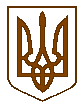 УКРАЇНАБілокриницька   сільська   радаРівненського   району    Рівненської    областіВ И К О Н А В Ч И Й       К О М І Т Е ТПРОЕКТ    РІШЕННЯ    липня 2020  року                                                                                      № Про дозвіл на встановлення автономного опалення	Розглянувши  заяву гр. Стасюк Тетяни Володимирівни про дозвіл на встановлення автономного опалення у багатоквартирному будинку за адресою: с. Біла Криниця, вул. Радгоспна, 43, кв. 13,  керуючись ст. 30 Закону України «Про місцеве самоврядування в Україні», виконавчий комітетВ И Р І Ш И В :Дати дозвіл гр. Стасюк Т.В.на встановлення автономного опалення у багатоквартирному будинкуза адресою: с. Біла Криниця,                                      вул. Радгоспна, 43, кв. 13.Зобов’язатигр. Стасюк Т.В. виготовити відповідну проектну документацію та погодити її згідно чинного законодавства.Після встановлення газопроводів передати їх безкоштовно на баланс ПАТ «Рівнегаз  Збут».Сільський голова                                                                       Тетяна ГОНЧАРУК